ВХОДНО НИВО – V КЛАС - ПЪРВА ГРУПАИме, фамилия..........................................Клас:..........№.........ВЪПРОСИ С ПРОЗВУЧАВАНЕ НА МУЗИКА1. Какви движения са подходящи на звучащата музика?                 1 т.А) маршируванеБ) танцуване2. Кой инструмент чувате да свири?                                               1 т.А) пианоБ) цигулкаВ) гайда3. Какъв е оркестърът, който чувате?                                             1 т.А) духовБ) народенВ) симфониченВЪПРОСИ БЕЗ ПРОЗВУЧАВАНЕ НА МУЗИКА4. Кой е верният отговор?                                                             1 т.A)  + = 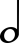 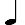 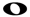 Б) + = 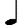 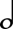 5. Как се нарича бързината, с която се изпълнява музиката?         1 т.А) динамикаБ) темпоВ) съпровод6. Разпределете инструментите в съответната група:                    4 т.ЦИГУЛКА, ФЛЕЙТА, ГАЙДА, БАРАБАН       Струнни                         Духови                      Ударни.........................         ............................     ...................................................         ............................     ..........................7. Свържете всяка от метричните схеми с танца, за който се отнася:   2 т.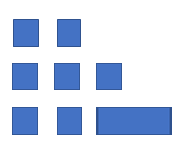 ВХОДНО НИВО – V КЛАС - ВТОРА ГРУПАИме, фамилия..........................................Клас:..........№.........ВЪПРОСИ С ПРОЗВУЧАВАНЕ НА МУЗИКА1. Какви движения са подходящи на звучащата музика?              1 т.А) маршируванеБ) танцуване2. Кой инструмент чувате да свири?                                             1 т.А) пианоБ) цигулкаВ) гайда3. Какъв е оркестърът, който чувате?                                           1 т.А) духовБ) народенВ) симфониченВЪПРОСИ БЕЗ ПРОЗВУЧАВАНЕ НА МУЗИКА4. Кой е верният отговор?                                                             1 т.A)  + = Б)  ++  = 5. Как се нарича силата, с която се изпълнява музиката?               1 т.А) динамикаБ) темпоВ) съпровод6. Разпределете инструментите в съответната група:                      4 т.ТЪПАН, КОНТРАБАС, КИТАРА, ФЛЕЙТА      Струнни                       Духови                      Ударни.......................         .........................      ..................................................          .........................      ............................7. Свържете всяка от метричните схеми с танца, за който се отнася:   2 т.                                                           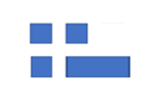 8. На коя от посочените схеми НЕ МОЖЕ да се играе Право хоро?   1 т.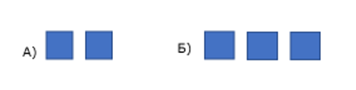 9. Посочете знака за повторение:                                                   1 т.А)               Б)   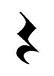 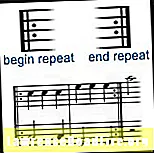 10. Музикалните инструменти от снимките са:                                1 т. А) от групата на струннитеБ) от групата на духовите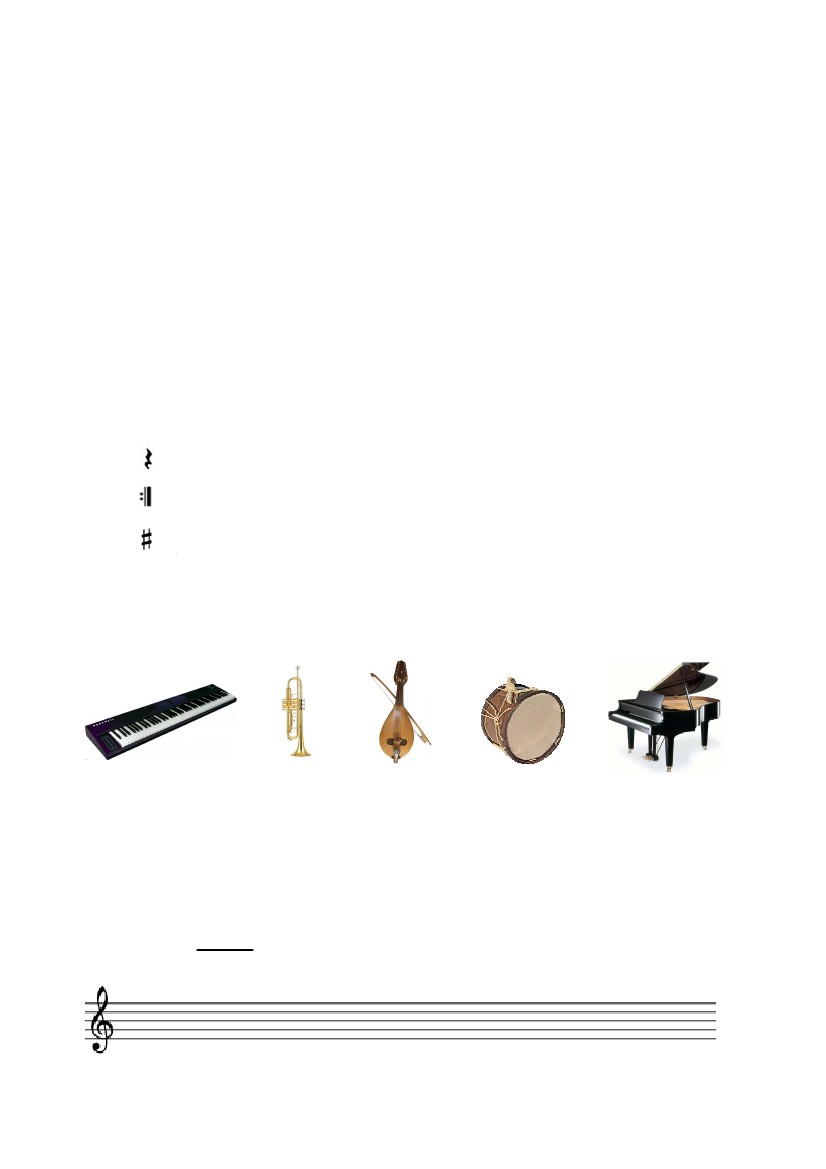 В) не са от една          група11. Напишете на петолинието нотите, чиито имена са скрити в изречението: Дора и Мими са приятелки.     2 т.12. Как се нарича изпълнителският състав от снимката?          1 т.                                                .......................................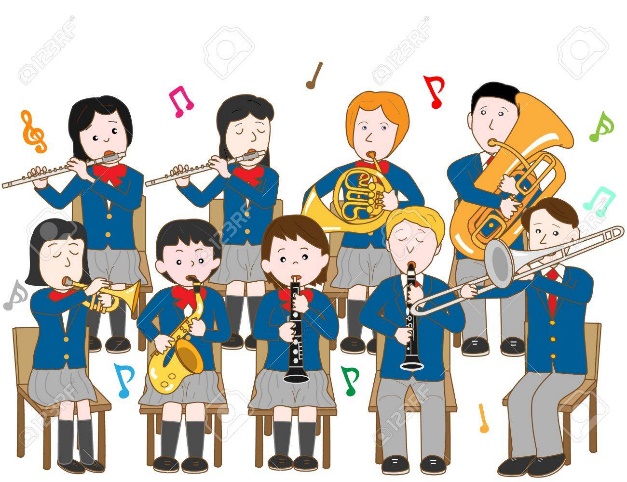                                            Скала за оценяване:Брой точки:                                       Учител:Оценка:                                            Ученик:8. На коя от посочените схеми НЕ МОЖЕ да се танцува валс?      1 т.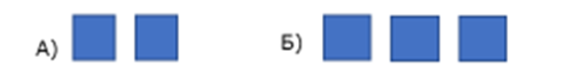 9. Посочете паузата:                                                                   1 т.А)                   Б) 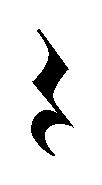 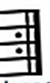 10. Музикалните инструменти от снимката са:                            1 т.   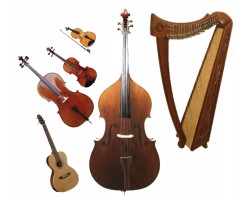 11. Напишете на петолинието нотите, чиито имена са скрити в изречението: Фани и Рени са сестри.                2 т.12. Как се нарича изпълнителският състав от снимката?               1 т.                                                       ........................................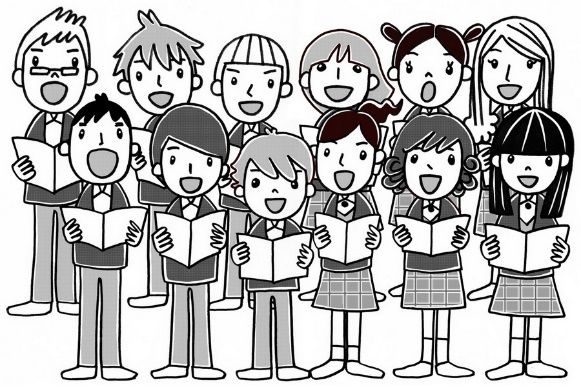                                           Скала за оценяване:Брой точки:                                      Учител:Оценка:                                            Ученик:От 14 до 17 т.Отличен 6От 10 до 13 т.Мн. добър 5От 7 до 9 т.Добър 4От 4 до 6 т.Среден 3От 0 до 3 т.Слаб 2От 14 до 17 т.Отличен 6От 10 до 13 т.Мн. добър 5От 7 до 9 т.Добър 4От 4 до 6 т.Среден 3От 0 до 3 т.Слаб 2